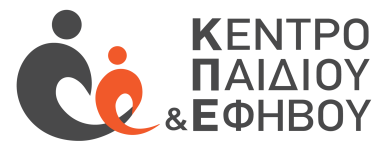 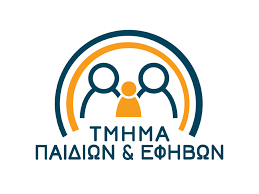 ΚΕΝΤΡΟ ΠΑΙΔΙΟΥ ΚΑΙ ΕΦΗΒΟΥΑΣΤΙΚΗ ΜΗ ΚΕΡΔΟΣΚΟΠΙΚΗ ΕΤΑΙΡΕΙΑΑΙΤΗΣΗ ΠΡΟΣΛΗΨΗΣ						Ο ΑΙΤΩΝ / Η ΑΙΤΟΥΣΑ…………………………………………...(ΟΝΟΜΑΤΕΠΩΝΥΜΟ – ΥΠΟΓΡΑΦΗ)*   Συμπληρώνεται από την ΕταιρείαΣΤΟΙΧΕΙΑ ΑΙΤΗΣΗΣΣΤΟΙΧΕΙΑ ΑΙΤΗΣΗΣΣΤΟΙΧΕΙΑ ΑΙΤΗΣΗΣΣΤΟΙΧΕΙΑ ΑΙΤΗΣΗΣΣΤΟΙΧΕΙΑ ΑΙΤΗΣΗΣΣΤΟΙΧΕΙΑ ΑΙΤΗΣΗΣΣΤΟΙΧΕΙΑ ΑΙΤΗΣΗΣΣΤΟΙΧΕΙΑ ΑΙΤΗΣΗΣΣΤΟΙΧΕΙΑ ΑΙΤΗΣΗΣΣΤΟΙΧΕΙΑ ΑΙΤΗΣΗΣΣΤΟΙΧΕΙΑ ΑΙΤΗΣΗΣΗμ/νία Αίτησης: ….. - ….. -  2021                                       Αριθμός Πρωτοκόλλου*: …….. /..... - ..… - 2021Ημ/νία Αίτησης: ….. - ….. -  2021                                       Αριθμός Πρωτοκόλλου*: …….. /..... - ..… - 2021Ημ/νία Αίτησης: ….. - ….. -  2021                                       Αριθμός Πρωτοκόλλου*: …….. /..... - ..… - 2021Ημ/νία Αίτησης: ….. - ….. -  2021                                       Αριθμός Πρωτοκόλλου*: …….. /..... - ..… - 2021Ημ/νία Αίτησης: ….. - ….. -  2021                                       Αριθμός Πρωτοκόλλου*: …….. /..... - ..… - 2021Ημ/νία Αίτησης: ….. - ….. -  2021                                       Αριθμός Πρωτοκόλλου*: …….. /..... - ..… - 2021Ημ/νία Αίτησης: ….. - ….. -  2021                                       Αριθμός Πρωτοκόλλου*: …….. /..... - ..… - 2021Ημ/νία Αίτησης: ….. - ….. -  2021                                       Αριθμός Πρωτοκόλλου*: …….. /..... - ..… - 2021Ημ/νία Αίτησης: ….. - ….. -  2021                                       Αριθμός Πρωτοκόλλου*: …….. /..... - ..… - 2021Ημ/νία Αίτησης: ….. - ….. -  2021                                       Αριθμός Πρωτοκόλλου*: …….. /..... - ..… - 2021Ημ/νία Αίτησης: ….. - ….. -  2021                                       Αριθμός Πρωτοκόλλου*: …….. /..... - ..… - 2021ΣΤΟΙΧΕΙΑ ΥΠΟΨΗΦΙΟΥΣΤΟΙΧΕΙΑ ΥΠΟΨΗΦΙΟΥΣΤΟΙΧΕΙΑ ΥΠΟΨΗΦΙΟΥΣΤΟΙΧΕΙΑ ΥΠΟΨΗΦΙΟΥΣΤΟΙΧΕΙΑ ΥΠΟΨΗΦΙΟΥΣΤΟΙΧΕΙΑ ΥΠΟΨΗΦΙΟΥΣΤΟΙΧΕΙΑ ΥΠΟΨΗΦΙΟΥΣΤΟΙΧΕΙΑ ΥΠΟΨΗΦΙΟΥΣΤΟΙΧΕΙΑ ΥΠΟΨΗΦΙΟΥΣΤΟΙΧΕΙΑ ΥΠΟΨΗΦΙΟΥΣΤΟΙΧΕΙΑ ΥΠΟΨΗΦΙΟΥΕπώνυμοΌνομαΠατρώνυμοΔιεύθυνσηΑριθμόςΑριθμόςΤ.Κ.Τ.Κ.ΠόληΤηλέφωνο (σταθερό)Τηλέφωνο (σταθερό)Τηλέφωνο (κινητό)Τηλέφωνο (κινητό)Τηλέφωνο (κινητό)Διεύθυνση ηλεκτρονικού ταχυδρομείουΔιεύθυνση ηλεκτρονικού ταχυδρομείουΔιεύθυνση ηλεκτρονικού ταχυδρομείουΔιεύθυνση ηλεκτρονικού ταχυδρομείουΗμ. ΓέννησηςΗμ. ΓέννησηςΗμ. ΓέννησηςΑ.Μ.Κ.Α.Αριθμός Μητρώου ΙΚΑΑ.Φ.Μ.Α.Φ.Μ.Α.Δ.Τ.Α.Δ.Τ.Για τη θέση                     ΕΡΓΟΘΕΡΑΠΕΥΤΗΣΓια τη θέση                     ΕΡΓΟΘΕΡΑΠΕΥΤΗΣΓια τη θέση                     ΕΡΓΟΘΕΡΑΠΕΥΤΗΣΓια τη θέση                     ΕΡΓΟΘΕΡΑΠΕΥΤΗΣΓια τη θέση                     ΕΡΓΟΘΕΡΑΠΕΥΤΗΣΓια τη θέση                     ΕΡΓΟΘΕΡΑΠΕΥΤΗΣΓια τη θέση                     ΕΡΓΟΘΕΡΑΠΕΥΤΗΣΓια τη θέση                     ΕΡΓΟΘΕΡΑΠΕΥΤΗΣΓια τη θέση                     ΕΡΓΟΘΕΡΑΠΕΥΤΗΣΓια τη θέση                     ΕΡΓΟΘΕΡΑΠΕΥΤΗΣΓια τη θέση                     ΕΡΓΟΘΕΡΑΠΕΥΤΗΣΕΚΠΑΙΔΕΥΣΗΕΚΠΑΙΔΕΥΣΗΕΚΠΑΙΔΕΥΣΗΕΚΠΑΙΔΕΥΣΗΕΚΠΑΙΔΕΥΣΗΕΚΠΑΙΔΕΥΣΗΕΚΠΑΙΔΕΥΣΗΕΚΠΑΙΔΕΥΣΗΕΚΠΑΙΔΕΥΣΗΕΚΠΑΙΔΕΥΣΗΕΚΠΑΙΔΕΥΣΗΑπόφοιτος Απόφοιτος Τ.Ε.ΜεταπτυχιακόΜεταπτυχιακόΜεταπτυχιακόΣΥΝΗΜΜΕΝΑ ΔΙΚΑΙΟΛΟΓΗΤΙΚΑΣΥΝΗΜΜΕΝΑ ΔΙΚΑΙΟΛΟΓΗΤΙΚΑΣΥΝΗΜΜΕΝΑ ΔΙΚΑΙΟΛΟΓΗΤΙΚΑΣΥΝΗΜΜΕΝΑ ΔΙΚΑΙΟΛΟΓΗΤΙΚΑΣΥΝΗΜΜΕΝΑ ΔΙΚΑΙΟΛΟΓΗΤΙΚΑΣΥΝΗΜΜΕΝΑ ΔΙΚΑΙΟΛΟΓΗΤΙΚΑΣΥΝΗΜΜΕΝΑ ΔΙΚΑΙΟΛΟΓΗΤΙΚΑΣΥΝΗΜΜΕΝΑ ΔΙΚΑΙΟΛΟΓΗΤΙΚΑΣΥΝΗΜΜΕΝΑ ΔΙΚΑΙΟΛΟΓΗΤΙΚΑΣΥΝΗΜΜΕΝΑ ΔΙΚΑΙΟΛΟΓΗΤΙΚΑΣΥΝΗΜΜΕΝΑ ΔΙΚΑΙΟΛΟΓΗΤΙΚΑ1.  Αίτηση Πρόσληψης 1.  Αίτηση Πρόσληψης 1.  Αίτηση Πρόσληψης 1.  Αίτηση Πρόσληψης 1.  Αίτηση Πρόσληψης ΦύλλαΦύλλα2.  Φωτοαντίγραφο Τίτλου Σπουδών 2.  Φωτοαντίγραφο Τίτλου Σπουδών 2.  Φωτοαντίγραφο Τίτλου Σπουδών 2.  Φωτοαντίγραφο Τίτλου Σπουδών ΦύλλαΦύλλα3.  Φωτοαντίγραφο Δελτίου Αστυνομικής Ταυτότητας3.  Φωτοαντίγραφο Δελτίου Αστυνομικής Ταυτότητας3.  Φωτοαντίγραφο Δελτίου Αστυνομικής Ταυτότητας3.  Φωτοαντίγραφο Δελτίου Αστυνομικής Ταυτότητας3.  Φωτοαντίγραφο Δελτίου Αστυνομικής Ταυτότητας3.  Φωτοαντίγραφο Δελτίου Αστυνομικής Ταυτότητας3.  Φωτοαντίγραφο Δελτίου Αστυνομικής ΤαυτότηταςΦύλλαΦύλλα4.  Φωτοαντίγραφο Άδειας Ασκήσεως Επαγγέλματος4.  Φωτοαντίγραφο Άδειας Ασκήσεως Επαγγέλματος4.  Φωτοαντίγραφο Άδειας Ασκήσεως Επαγγέλματος4.  Φωτοαντίγραφο Άδειας Ασκήσεως Επαγγέλματος4.  Φωτοαντίγραφο Άδειας Ασκήσεως Επαγγέλματος4.  Φωτοαντίγραφο Άδειας Ασκήσεως Επαγγέλματος4.  Φωτοαντίγραφο Άδειας Ασκήσεως Επαγγέλματος4.  Φωτοαντίγραφο Άδειας Ασκήσεως ΕπαγγέλματοςΦύλλαΦύλλα5. Φωτοαντίγραφο Βεβαίωσης Εγγραφής στον Πανελλήνιο Επαγγελματικό Σύλλογο της ειδικότητας 5. Φωτοαντίγραφο Βεβαίωσης Εγγραφής στον Πανελλήνιο Επαγγελματικό Σύλλογο της ειδικότητας 5. Φωτοαντίγραφο Βεβαίωσης Εγγραφής στον Πανελλήνιο Επαγγελματικό Σύλλογο της ειδικότητας 5. Φωτοαντίγραφο Βεβαίωσης Εγγραφής στον Πανελλήνιο Επαγγελματικό Σύλλογο της ειδικότητας ΦύλλαΦύλλα6.  Βιογραφικό Σημείωμα 6.  Βιογραφικό Σημείωμα 6.  Βιογραφικό Σημείωμα 6.  Βιογραφικό Σημείωμα ΦύλλαΦύλλα7.  7.  7.  7.  ΦύλλαΦύλλα